Presseinformation»Maingrab« von Franziska FranzMeßkirch, April 2023Ein Frankfurt-Krimi durch und durch!
Der neue Krimi von Franziska FranzEin Notarzt wird im Dienst brutal ermordetKommissar Herbracht fischt im TrübenPrivatermittlerin Karla Senkrecht mischt sich ein und kommt einer unglaublichen Geschichte auf die SpurZum BuchIm Frankfurter Diplomatenviertel findet eine Joggerin an einem frühen Sommermorgen einen bestialisch zugerichteten Leichnam. Wie sich herausstellt, handelt es sich bei dem Toten um einen Notarzt, der während eines Einsatzes einem brutalen Verbrechen zum Opfer fiel. Von den beiden Sanitätern, die vor Ort hätten sein müssen, fehlt jede Spur. Sind auch sie dem Täter in die Hände gefallen? Zunächst ist die Kripo ratlos, denn alle Spuren führen ins Nichts. Doch dann taucht die verschwundene Sanitäterin ausgerechnet auf dem Gelände eines Krematoriums auf und bittet um Hilfe, da sie den Notarzt ermordet hat. Aber der Fall wird immer verworrener.Privatermittlerin Karla Senkrecht mischt sich in die Polizeiarbeit ein und bietet ihrem guten Freund Kommissar Herbracht ihre Hilfe an. Und das zu Recht, wie sich bald herausstellt, denn sie hegt einen ungeheuren Verdacht.Die AutorinFranziska Franz, geboren in Detmold, lebt in Frankfurt am Main. Dank ihrer Schauspielausbildung und ihrer Fernseherfahrung hält sie lebendige Lesungen und hat keinerlei Scheu, auf einer Bühne zu stehen. Ihre Leidenschaft fürs Schreiben entdeckte sie mit Abenteuergeschichten für Kinder im didaktischen Bereich. Später veröffentlichte sie Kurzkrimis in Anthologien und parallel dazu Thriller und Kriminalromane. Seitdem fühlt sie sich im Krimigenre beheimatet. Sie ist Mitglied im Syndikat. 2021 war sie Mitglied der Jury für den Friedrich-Glauser-Preis in der Sparte „Debüt“.MaingrabFranziska Franz352 SeitenEUR 16,00 [D] / EUR 16,50 [A]ISBN 978-3-8392-0391-0Erscheinungstermin: 12. April 2023Kontaktadresse: Gmeiner-Verlag GmbH Laura OberndorffIm Ehnried 588605 MeßkirchTelefon: 07575/2095-154Fax: 07575/2095-29laura.oberndorff@gmeiner-verlag.dewww.gmeiner-verlag.deCover und Porträtbild zum Download (Verlinkung hinterlegt)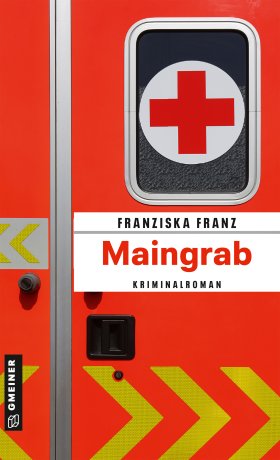 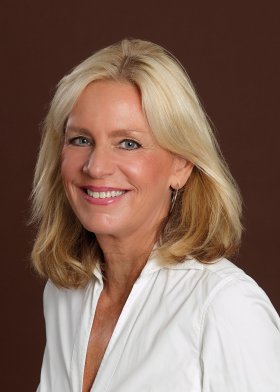 				 Bildrechte © Achim Kuest, www.fotostudio-kuest.deAnforderung von Rezensionsexemplaren:Franziska Franz »Maingrab«, ISBN 978-3-8392-0391-0Absender:RedaktionAnsprechpartnerStraßeLand-PLZ OrtTelefon / TelefaxE-Mail